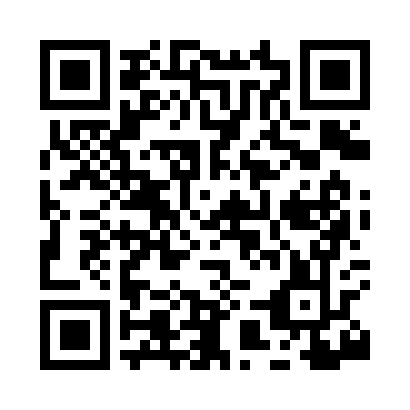 Prayer times for Suomi, Minnesota, USAMon 1 Jul 2024 - Wed 31 Jul 2024High Latitude Method: Angle Based RulePrayer Calculation Method: Islamic Society of North AmericaAsar Calculation Method: ShafiPrayer times provided by https://www.salahtimes.comDateDayFajrSunriseDhuhrAsrMaghribIsha1Mon3:215:221:195:339:1611:172Tue3:215:231:195:339:1511:173Wed3:215:241:195:339:1511:174Thu3:225:241:205:339:1511:175Fri3:225:251:205:339:1411:176Sat3:235:261:205:339:1411:177Sun3:235:271:205:339:1311:178Mon3:245:271:205:339:1311:169Tue3:245:281:205:339:1211:1610Wed3:255:291:205:339:1111:1611Thu3:265:301:215:329:1111:1412Fri3:285:311:215:329:1011:1313Sat3:295:321:215:329:0911:1114Sun3:315:331:215:329:0811:1015Mon3:335:341:215:329:0811:0816Tue3:355:351:215:329:0711:0717Wed3:375:361:215:319:0611:0518Thu3:385:371:215:319:0511:0319Fri3:405:381:215:319:0411:0120Sat3:425:391:215:319:0311:0021Sun3:445:401:215:309:0210:5822Mon3:465:421:215:309:0110:5623Tue3:485:431:225:299:0010:5424Wed3:505:441:225:298:5910:5225Thu3:525:451:225:298:5710:5026Fri3:545:461:225:288:5610:4827Sat3:565:471:225:288:5510:4628Sun3:585:491:215:278:5410:4429Mon4:005:501:215:278:5210:4230Tue4:025:511:215:268:5110:4031Wed4:045:521:215:268:5010:38